По таким карточкам мы будем в следующий раз писать тест, А ПОКА ЭТО ДЗ..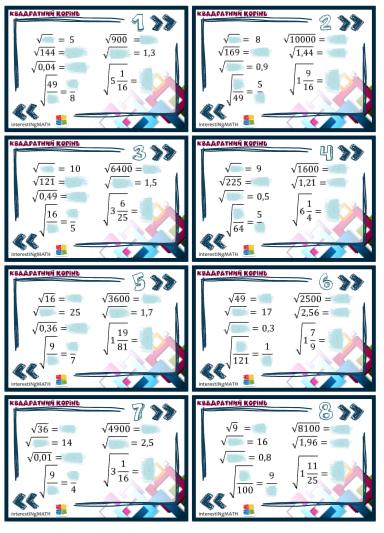 СВОЙСТВО ПРЯМОУГОЛЬНОГО ТРЕУГОЛЬНИКА:МЕДИАНА, ПРОВЕДЕННАЯ К ГИПОТЕНУЗЕ РАВНА ПОЛОВИНЕ ГИПОТЕНУЗЫ.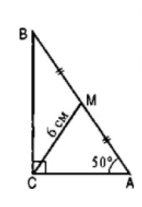 Найдите АВ, ∟ВСМ, ∟АМС 